Name: ________________________Date__________________________Self Evaluation Quarter 1 Executive Skills	Do you have a hard time turning in assignments or knowing when things are due to your teachers?  Do you find yourself taking quizzes and tests and feeling surprised that you had a quiz or test that day?Do you write all your work and homework assignments in your Planner?How would you describe your locker?  Can you find the things you need?What supports could teachers or your Guardians put in place help you be more successful here on the 7H team?2.  Homework SupportWhere and when do you complete your homework?  Do you complete work at school, or do you have to take a lot of work home to finish it? 3.  BehaviorDescribe your behavior in your classes.  Include your behavior during instruction time, class discussions, individual work time, and group work time.4. Class timeHow do you take advantage of class time to complete class assignments? 5.  PreparationDescribe how you come prepared for class (homework complete; books, supplies, computer charged; ready to learn). 2nd Quarter #Goals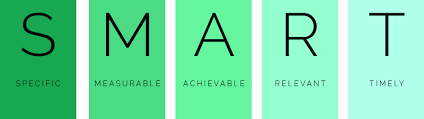 What do you need to do to improve next quarter?What kind of support or help do you need that you are currently not getting?